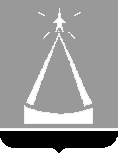 ГЛАВА ГОРОДА ЛЫТКАРИНОМОСКОВСКОЙ ОБЛАСТИПОСТАНОВЛЕНИЕ_____________  №  _______________г. ЛыткариноО внесении изменений в Положение об оплате труда работников муниципальных учреждений сферы культуры города ЛыткариноНа основании ст. 145 Трудового кодекса Российской Федерации, постановления Правительства Московской области от 19.03.2015 №157/10             «О внесении изменений в Положение об оплате труда работников государственных учреждений Московской области сферы культуры», постановляю:   	1. Внести в Положение об оплате труда работников муниципальных учреждений сферы культуры города Лыткарино, утверждённое Постановлением Главы города Лыткарино от 09.09.2013 № 657-п «Об оплате труда работников муниципальных учреждений сферы культуры города Лыткарино» (далее – Положение) следующие изменения:	1.1. пункт 19 изложить в следующей редакции:	«19. Предельный уровень соотношения средней заработной платы руководителей учреждений и средней заработной платы работников учреждений за отчётный год устанавливается в кратности от 1 до 6.	Предельный уровень соотношения средней заработной платы заместителей руководителей, главного бухгалтера и средней заработной платы работников учреждений за отчетный год устанавливается в кратности от             1 до 4.».	2. Опубликовать настоящее постановление в газете «Лыткаринские вести» и разместить на официальном сайте города Лыткарино в сети «Интернет».3. Контроль за исполнением настоящего постановления возложить                         на заместителя Главы Администрации г. Лыткарино А.Ю. Уткина.Е.В. СерёгинЗаместитель ГлавыАдминистрации г. Лыткарино                                                            А.Ю. УткинЗаместитель ГлавыАдминистрации г. Лыткарино                                                          Л.С. Иванова Начальник финансового управления г. Лыткарино                                                               Н.П. АрхиповаЮридический отделАдминистрации г. Лыткарино            				       ____________                                                Начальник Управления по делам культуры, молодежи, спорта и туризмаАдминистрации г. Лыткарино                                                          О.В. КленоваРассылка: Иванова Л.С., Уткин А.Ю., Упр. культуры, Фин. управление, ДК «Мир», ДК «Центр молодежи», ЦБС, ЛИКМ, Лыткаринские вести, отд. экономики, юр. отдел.